河南省中等职业教育技能大赛组委会办公室豫教职赛办[2019]4号关于印发第五届河南省中等职业学校学生素质能力大赛比赛方案的通知各省辖市、省直管县（市）教育局，各省属中等职业学校，有关高等学校中专部：     根据河南省教育厅《关于开展2019年河南省中等职业教育竞赛系列活动的通知	》（教职成〔2019〕130号），河南省中等职业教育技能大赛组委会办公室组织制订了“第五届河南省中等职业学校学生素质能力大赛比赛方案”，现印发给你们，并就有关事项通知如下： 一、高度重视大赛活动各省辖市、省直管县（市）教育局，各省属中等职业学校，有关高等学校中专部，要高度重视第五届河南省中等职业学校学生素质能力大赛活动，按照有关要求严密组织，精心选拔，认真准备，力争在本次大赛活动中取得优异成绩。二、精心做好报名工作    各省辖市、省直管县（市）教育局、各省属中等职业学校、有关高等学校中专部要按照有关文件要求积极组队报名参赛；各参赛单位要认真填写报名表（见附件2）和汇总表（见附件3），并加盖学校、市两级公章（省属中等职业学校、高等学校中专部只需加盖学校公章），于2019年9月30日前将纸质及电子文档报送至各协办单位；并将报名汇总表以excel文档形式报至省中等职业教育技能大赛组委会办公室，电子邮箱：hnjnds@163.com。逾期视为自动放弃，不受理个人报送材料。    三、认真做好比赛总结   为及时总结经验、分析问题、改进工作，努力推进我省中等职业学校学生素质能力大赛工作再上一个新台阶，各省辖市、省直管县（市）教育局、各省属中等职业学校、有关高等学校中专部将“素质能力大赛”的举办文件、大赛工作总结、比赛照片、视频（1-2分钟)等相关材料的电子稿，于2019年9月30日前报至hnjnds@163.com。各协办学校要认真做好各协办项目的总结工作，并于比赛结束后一周将总结材料和统计材料、比赛照片、视频（1-2分钟)等以电子邮件形式报送到hnjnds@163.com。    附件：1. 第五届河南省中等职业学校学生素质能力大赛比赛方案           2. 第五届河南省中等职业学校学生素质能力大赛参赛选手报名表          3. 第五届河南省中等职业学校学生素质能力大赛报名汇总表                                  2019年4月1日附件1第五届河南省中等职业学校学生素质能力大赛比赛方案目  录1.第五届河南省中等职业学校学生素质能力大赛基础类课本剧表演比赛方案……………………………………………………（11）2.第五届河南省中等职业学校学生素质能力大赛基础类数学基础素养比赛方案…………………………………………………（5）3.第五届河南省中等职业学校学生素质能力大赛基础类数学知识应用比赛方案…………………………………………………（7）4.第五届河南省中等职业学校学生素质能力大赛基础类校园生活短文写作比赛方案……………………………………………（7）5.第五届河南省中等职业学校学生素质能力大赛基础类读书与训练故事比赛方案………………………………………………（7）6．第五届河南省中等职业学校学生素质能力大赛计算机基础类Word应用文写作比赛方案………………………………………（13）7. 第五届河南省中等职业学校学生素质能力大赛计算机基础类Excel数据处理比赛方案………………………………………（16）8. 第五届河南省中等职业学校学生素质能力大赛计算机基础类Powerpoint设计制作比赛方案…………………………………（19）9. 第五届河南省中等职业学校学生素质能力大赛计算机基础类现场听说速录比赛方案…………………………………………（22）10. 第五届河南省中等职业学校学生素质能力大赛实用外语类英语情景剧比赛方案……………………………………………（25）11. 第五届河南省中等职业学校学生素质能力大赛实用外语类英语演讲比赛方案………………………………………………（27）12.第五届河南省中等职业学校学生素质能力大赛快乐校园类健美操比赛方案……………………………………………………（32）13.第五届河南省中等职业学校学生素质能力大赛快乐校园类校园类街舞比赛方案………………………………………………（37）14.第五届河南省中等职业学校学生素质能力大赛快乐校园类校园类绘画比赛方案………………………………………………（37）15. 第五届河南省中等职业学校学生素质能力大赛快乐校园类校园类歌舞器乐曲艺比赛方案…………………………………（37）16.第五届河南省中等职业学校学生素质能力大赛走向职场类手工制作比赛方案…………………………………………………（43）17.第五届河南省中等职业学校学生素质能力大赛走向职场类主持人比赛方案……………………………………………………（45）18.第五届河南省中等职业学校学生素质能力大赛走向职场类模拟应聘比赛方案…………………………………………………（49）1.第五届河南省中等职业学校学生素质能力大赛基础类课本剧表演比赛方案一、比赛项目课本剧表演二、比赛内容以高等教育出版社出版的中职《语文》基础模块和拓展模块教材为依据，根据课本中的传统文化故事、中国古典诗文等篇目自行改编成课本短剧。参演剧目应弘扬中华优秀传统文化，突出“演绎传统，品味经典”的特质。树立思想健康，积极向上的精神风貌；鼓励学生用自己独特的视角进行创新，演绎现代生活与传统的结合；结合新时代，传播正能量，反映社会主义核心价值观。若使用其他版本教材，比赛时要自带。三、比赛细则(一)比赛形式团体小组赛，演出人数2-6人（旁白学生、伴奏学生不计算在内，但需跟参赛队员一样提供报名资料，并备注），演出时间12--15分钟。(二)比赛办法根据报名情况，抽签决定比赛顺序，抽签确定后的顺序不得随意更改。按抽签顺序提前三个节目候场，误场视为自动弃权。 （三）比赛须知1．比赛道具需自行准备(课桌椅除外)。2．比赛需现场展示，禁止先期录音。若需音乐伴奏，请提前准备音乐。3. 不允许老师进入比赛现场，旁白及伴奏人员必须是学生。四、比赛评判河南省中等职业教育技能大赛组委会组织专家，以教育部和省教育厅颁发的相关专业教学标准为依据，按照评分标准进行客观、公正的评判。五、评分标准评委根据短剧主题、节目编排、表演技巧、舞台效果等方面表现，综合考量，当场打分。六、组队与报名以各省辖市、省直管县（市）（含市县属高等学校中专部，下同）为单位组队，各省属中等职业学校（含省属高等学校中专部，下同）单独组队。每省辖市可组织两组学生参赛，每组以学校为单位组队，两组不得为同一学校（只有一所学校开设该专业的省辖市限报一组）；每省直管县（市）、省属中等职业学校每单位各组织一组学生参赛。参赛学校须在2019年9月30日前将报名电子表发到协办校电子邮箱，逾期不候。同时请辅导老师加入课本剧竞赛QQ交流群：423841839。需要提前邮寄的报名资料包括：报名表原件，近期免冠同底版2寸照片2张，省招办录取审批表或者电子学籍表、身份证和学生证复印件各一份。请于比赛前一周邮寄至以下地址：洛阳市新安县新城黄河大道西段，新安县职业高级中学实习处姬琳琳老师。邮编：471800电话：15539712712报到时只需携带学生证及身份证原件。七、协办单位、竞赛时间和地点协办学校：新安县职业高级中学比赛时间：2019年10月25日报到,26-27日比赛.地址：洛阳市新安县新城黄河大道西段新安县职业高级中学电子邮箱：gjw515288@126.com联系人:路万义  王海斌联系电话：0379-67281865  13837923921  155388210892.第五届河南省中等职业学校学生素质能力大赛基础类数学基础素养比赛方案   一、比赛项目 数学基础素养 二、比赛内容 以中等职业学校数学基础模块（上册、下册）、拓展模块（高等教育出版社）为依据： 1．考察数学基础素养知识。 2．运用数据分析、逻辑推理、直观想象、数学建模等能力，解决现实问题。 三、比赛形式 比赛共分两场进行： 第一场：试卷作答，50道填空题，每题2分，共100分，时长为30分钟。 第二场：竞技比赛，共分二个环节。本场比赛每九人一组，其余选手在候考室等待。 第一个环节：必答。题目按从易到难，分A、B、C、D四个档，每档有9道难易相当的不同题目。A档每题5分、B档每题8分、C档每题12分、D档每题15分。必答题以PPT演示的形式显示，每位选手依据自己实力须从四档题目中任选一道作答（此题其他选手不重复作答），答对者得相应分值，答错或不答者不得分，每位选手限时两分钟。 第二个环节：抢答。题目按从易到难共18道题，分A、B、C三个档。其中A档共10题，每题3分（共30分）；B档共5题，每题5分（共25分）；C档共3题，每题10分（共30分）。抢答题以PPT演示的形式逐一显示，选手看清题目后独立作答，认为做完的选手按抢答器抢答，答对得相应分数，答错或未立即作答者扣除相应分数。每题限时两分钟，若两分钟内无人抢答，则此题作废，自动进入下一轮。      四、比赛评判 河南省中等职业教育技能大赛组委会组织专家，以教育部和省教育厅颁发的相关专业教学标准为依据，按照评分标准进行客观、公正的评判。 五、评分方法与标准 本次比赛最终总成绩为：第一场总得分加上第二场总得分，即为总成绩。 第一场，试卷作答，采用专家赛后评分的方法。第二场：竞技比赛，采用专家当场评分的方法。 评分标准：数字准确，书写工整，图形规范，语言确切，卷面整洁。 六、比赛要求 1．参赛选手要求使用黑色水笔答题，必要时使用大赛配备用具。  2．参赛选手应严格遵守赛场纪律，服从指挥，着装整洁，仪表端庄，文明礼貌。各参赛队应团结、友好、互助。 3．比赛过程中或比赛后发现问题，应由领队在当天向组委会提出陈述，领队、指导教师、选手不得与大赛工作人员直接交涉。 4．比赛严禁冒名顶替、弄虚作假，一经查实取消比赛资格和成绩，其他未尽事宜，将在赛前向各领队做详细说明。 5．参赛选手提前10分钟检录入场，入场时须出示参赛证和身份证并按工作人员要求到指定考场和候考室参加比赛。迟到10分钟者，取消比赛资格；比赛结束后，参赛选手按监考老师和工作人员要求有序离开赛场。 6．选手应在比赛试卷规定位置上填写比赛号。试卷规定位置外不得有任何暗示选手身份的记号或符号，否则取消成绩。 7．比赛中选手不得携带任何参考资料和与比赛相关的工具，并在比赛过程中不得擅自离开赛场，如有特殊情况，需征得监考老师同意。 8．比赛在规定时间结束时，参赛选手应立即停止答题，不得以任何理由拖延比赛时间，不得将考场用具带走。 七、组队与报名 以省辖市、省直管县为单位组队，各省属职业院校单独组队。每省辖市可组织2个代表队，每队限报2人，每校参赛选手不得超过2人；每省直管县、省属职业学校可组织1个代表队，每队限报2人。 报名时须将学生证、身份证复印件及省招办录取审批表复印件（或电子学籍表复印件）各一份，同底版2寸照片2张寄到比赛地点。 八、协办单位、比赛时间和地点 报到时须携带参赛选手的学生证和身份证原件交大赛组委会验证，领取大赛资料。 协办单位: 新乡市职业教育中心。  比赛时间：比赛时间：2019年10月25日报到,10月26日比赛。比赛地点：新乡市职业教育中心。 邮编：453000 。比赛地址：新乡市文化路61号。市内乘4、7、28、43、63路公交车到师专站下车； 高铁站乘坐24路至建东市场站、45路至金穗大道胜利街站下车。 联系人及电话： 汪志杰  15903868816    办公室电话：0373—2662011           张水宾  13782513459    教务处邮箱：xxzjzxjwk@126.com3.第五届河南省中等职业学校学生素质能力大赛基础类数学知识应用比赛方案一、比赛项目数学知识应用（个人赛）二、比赛内容现行高教版中职教材数学基础模块（上、下册）和拓展模块内容中所涉及的“基础数学知识”、“数学推理”、“数学知识应用”，“数学典故”等方面内容，主要考查学生的数学应用能力，思维能力，空间想象能力和动手操作能力。参赛选手要求使用黑色水笔答题，比赛工具及材料由大赛执委会统一提供。时间：2小时。三、比赛形式比赛以现场卷面答题方式进行。以实际生活的例子或故事为背景命题，考察学生分析问题和解决问题的能力。四、比赛要求1.参赛选手应严格遵守赛场纪律，服从指挥，着装整洁，文明礼貌。各参赛队应团结、友好、互助。2.比赛过程中或比赛后发现问题，应由领队在比赛结束2小时内向组委会提出陈述，领队、指导教师、选手不得与大赛工作人员直接交涉。 3.比赛严禁冒名顶替、弄虚作假，一经查实取消全部竞赛资格和成绩，其他未尽事宜，将在赛前向各领队做详细说明。4.参赛选手按规定时间检录入场，入场时须出示参赛证和身份证并按指定座位参加比赛。迟到15分钟者，取消比赛资格；比赛结束后，选手方可离开赛场。5.选手应在比赛试卷规定位置填写比赛序号。试卷规定位置外不得有任何暗示选手身份的记号或符号，否则取消成绩。 6.比赛过程中选手不得携带任何参考资料，并不得擅自离开赛场，如有特殊情况，需征得裁判人员同意。 7.比赛在规定时间结束时，参赛选手应立即停止答题或操作，不得以任何理由拖延比赛时间。 五、比赛评判河南省中等职业教育技能大赛组委会组织专家，以教育部和省教育厅颁发的相关专业教学标准为依据，按照评分标准进行客观、公正的评判。六、评分方法与标准    本次比赛实行百分制，采用专家赛后评分的方法。评分标准：卷面要求数学语言表述准确，图形规范，卷面整洁。七、组队与报名以省辖市、省直管县为单位组队，各省属职业院校单独组队。每省辖市可组织2个代表队，每队限报2人，每校参赛选手不得超过2人；每省直管县、省属职业院校可组织1个代表队，每队限报2人。参赛选手报名时须将电子报名表、汇总表在规定时间内发送至指定邮箱，同时将纸质报名表、汇总表以及学生证、身份证、省招办录取审批表(加盖公章)复印件各一份邮寄至协办学校；报到时需携带学生证及身份证原件；近期免冠同底版2寸照片2张 。八、协办单位、报名时间及地点 协办单位：焦作市职业技术学校报到时间：2019年10月25日下午2:30—3:30 ， 比赛时间：2019年10月26 日   比赛地点：焦作市职业技术学校，地址：焦作市丰收东路1698号。邮编：454000    报名表发送邮箱：jzzxshuxue@126.com联系人：苏 姗          电话：15838933116       办公室电话：0391-2535016QQ群号：478129821（请参赛学校的辅导教师尽早加群，重要通知将在群里公布）附件：第五届河南省中等职业学校学生素质能力大赛数学知识应用竞赛样卷选择题1.汽车倒车镜是应用（   ）的旋转面.A.椭圆     B.双曲线     C.抛物线      D.圆2.器乐中所用的锣的发声原理是应用（   ）的旋转面.A.椭圆     B.双曲线     C.抛物线      D.圆填空题1. 高斯算数的故事，应用到了我们学过的             .2.棋盘上的麦粒的故事，应用到了我们学过的             .3.抛物线在军事或生活中的应用，除了雷达和探照灯以外，还有哪些？例如               三、解答题汽车在行驶中，由于惯性的作用，刹车后还要继续向前滑行一段距离才能停住，这段距离被称为刹车距离.刹车距离是分析事故的一个重要的因素.在一个限速为40千米/时的路段上，先后有A、B两辆汽车发生交通事故.事故后，交通警察现场测得A车的刹车距离为15米，B车的刹车距离为11米.又知A、B两种车型的刹车距离S（米）与车速x（千米/时）之间有如下关系SA＝0.1xA＋0.01xA2 , SB＝0.05xB＋0.005xB2.如果仅仅考虑汽车的车速因素，哪辆汽车应负责任？数学建模请设计一个数学方案，来计算如下图一个粮仓的体积.要求：写出需要测量的量（可用字母表示），以及所需要的计算公式.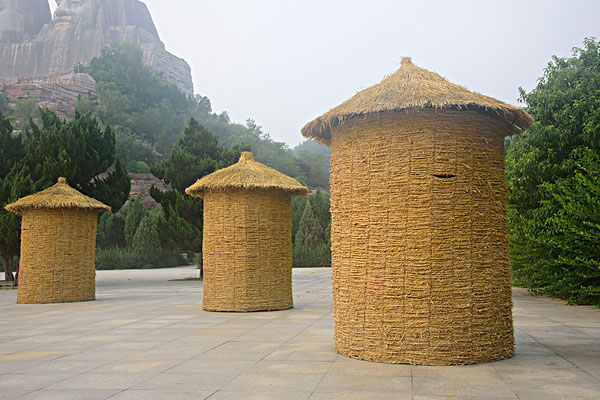 4.第五届河南省中等职业学校学生素质能力大赛基础类读书与训练故事比赛方案一、比赛项目读书与训练故事二、比赛内容围绕“读书与训练故事”，自主命题，脱稿讲述。三、比赛规则1．参赛选手必须在赛前30分钟入场签到、抽签。未参加签到、抽签者视为自动弃权。2．抽签后由竞赛组负责登记，抽签顺序不得更改。3．各参赛选手必须遵守组委会的规定，按时参加开会、抽签、比赛、颁奖过程，遵守会场纪律，不起哄，不喝倒彩，不中途退场，做文明观众。4．比赛允许使用配乐，格式采用MP3和WAV二种。配乐自备，参赛选手需将所需背景音乐剪合成一次性完整音频,音乐的播放由协办方老师负责。允许使用PPT、动画等作为背景。5．严禁冒名顶替、弄虚作假，一经查出取消比赛资格。四、比赛评判河南省中等职业教育素质大赛组委会组织专家，以教育部和省教育厅颁发的相关专业教学标准为依据，按照评分标准进行客观、公正的评判。五、评分标准1．自主命题故事和即兴诵读两部分均采用百分制评分，具体分配如下：2．选手参赛必须使用普通话，采用站立式脱稿讲述。各参赛选手上场后，首先报出自己的序号和故事题目，但不准报自己姓名、地方、学校名称，违者将扣5分。3．故事讲述时间为6—7分钟。不足或超出者将酌情扣2—5分六、组队与报名参赛选手采取报送选手和抽取选手相结合的方式组成。以省辖市、省直管县为单位组队，各省属中等职业学校（高等学校中专部，下同）单独组队。参赛选手采取报送选手和抽取选手相结合的方式组成。报到时须携带学生证、身份证原件及省招办录取审批表复印件各一份。邮寄纸质报名表时需提交同底版2寸照片2张；录取审批表及电子学籍表复印件各1份。七、协办单位、比赛时间及地点协办单位：开封市文化旅游学校比赛时间：2019年10月25日， 比赛时间： 10月26 日比赛地点：开封市文化旅游学校地址：开封市新区职教路1号联系人：严  菲13849128680祁  颖15137899266办公电话：0371-22730329    报名邮箱：kflyxxjwk@126.com（发送电子版报名表）5.第五届河南省中等职业学校学生素质能力大赛基础类校园生活短文写作比赛方案一、比赛项目校园生活短文写作，个人赛。二、比赛内容以校园生活为主题，记录学生在校园生活和学习中的喜怒哀乐，成长与感悟。除诗歌外，体裁不限。三、比赛形式1.比赛以现场卷面答题的形式进行,每位选手在规定时间内按照题目要求完成600字—800字的写作内容。2.具体写作内容在比赛现场采取抽签形式抽取写作题目。3.参考题目：（1）珍惜时光，把握现在；（2）我愿做一名知识和技能并进的合格中专生；（3）不同的校园里，人生因努力而同样精彩；（4）校园，温暖的集体；（5）我的校园我做主；（6）那独特的风景线；（7）青春是一首美妙的歌；（8）我的职业教育生活；（9）我的同学；（10）理想与奋斗。4.竞赛时间：60分钟。四、比赛要求1．参赛选手自带比赛工具，要求使用碳素墨水，比赛纸张由大赛执委会统一提供。2．参赛选手应严格遵守赛场纪律，服从指挥，着装整洁，仪表端庄，文明礼貌。3．参赛选手提前10分钟检录入场，入场时须出示参赛证和身份证并按指定座位参加比赛。迟到30分钟者，取消比赛资格；比赛开始30分钟后，选手方可交卷离开赛场。4.比赛过程中或比赛后如发现问题，应由领队在当天向组委会提出陈述，领队、指导教师、选手不得与大赛工作人员直接交涉。5．选手应在比赛试卷规定位置填写比赛序号。试卷规定位置外不得有任何暗示选手身份的记号或符号，否则取消成绩。选手离开比赛场地时，不得将草稿纸等与比赛有关的物品带离比赛现场。6．比赛中选手不得携带任何参考资料，比赛过程中不得擅自离开赛场，如有特殊情况，需征得裁判人员同意。对舞弊、违纪选手取消比赛成绩。7．比赛在规定时间结束时，参赛选手应立即停止答题，不得以任何理由拖延比赛时间。8.各队领队和指导老师不得进入比赛场地。9．比赛严禁冒名顶替、弄虚作假，一经查实取消全部竞赛资格和成绩，其他未尽事宜，将在赛前向各领队做详细说明。五、比赛评判河南省中等职业教育技能大赛组委会组织专家，以教育部和省教育厅颁发的相关专业教学标准为依据，按照评分标准进行客观、公正的评判。六、评分标准1.评分标准采用百分制，具体分配如下：2.名次排列按比赛成绩从高到低排列参赛选手的名次。注：（1）缺少标题扣3分；（2）出现1个错别字，扣0.5分，扣完5分为止；（3）不足字数者，每少50个字扣1分；超出字数者，每多50个字扣1分，扣完3分为止。七、组队与报名1.以省辖市、省直管县为单位组队，各省属中等职业学校（高等学校中专部，下同）单独组队。各参赛单位要认真填写参赛选手的报名表，并加盖学校、市两级公章，同时提交参赛学生学生证、身份证、省招办录取审批表(加盖学校公章)复印件各1份，按时将纸质及电子文档报送至协办单位。2. 参赛选手采取报送选手和抽取选手相结合的方式组成。3.报到时须携带有效身份证原件和学生证原件。省招办录取审批表,学生证和身份证复印件各1份，同底版2寸照片3张。八、协办单位、比赛时间和地点协办学校：河南省洛阳经济学校比赛时间：2019年10月25日报到,26日比赛。报到及比赛地点：河南省洛阳经济学校地址：洛阳市洛常路168号邮编：471013报名表发送邮箱：zhoushuaileo@163.com联系人:张艳利  周帅联系电话：19937930330  199379303966. 第五届河南省中等职业学校学生素质能力大赛计算机应用类Word应用文写作比赛方案一、比赛项目与要求比赛项目：Word应用文写作。本次比赛将重点考查学生对几种常见文种，如通知、通报、启事、计划、总结、演讲稿、求职信、应聘书、倡议书、申请书、欢迎词、条据等应用文文体的写作。比赛要求：采用统一命题闭卷形式。参赛学生在规定时间内按照具体要求完成写作内容。二、赛前准备1.按照省教育厅指定时间之前报名，并审核参赛资格。2. 参赛前一天领队及辅导教师参加赛前预备会，各代表队领队抽取参赛选手赛场号；并由协办单位统一组织试机，请各参赛人员认真检查办公软件、输入法是否到位，如有异常请向现场工作人员反映。（试机时间15分钟）三、比赛细则1.参赛学生不得携带纸质参考书及手机等电子通讯工具。90分钟内在电脑上使用Word 2010文字处理软件完成规定题目的写作与排版，并上传至指定地址。2. 比赛当天，参赛选手佩戴参赛证。选手须提前15分钟入场，入场时须出示身份证、学生证，入场后对号入座，身份证、学生证置于台桌左上角备查。迟到超过15分钟不得入场。3.参赛选手入场后需根据监考老师指令在规定时间内测试自己考试用的机器，如有问题立即向监考老师报告，经技术人员确认及主评委批准后可更换考试用机。在所有选手准备完毕后，竞赛统一开始。4.在比赛过程中，如遇机器发生故障，造成比赛中断，参赛选手需立即报告监考老师，经技术人员确认确属机器故障及主评委批准后方能更换机位（从选手报告监考老师时开始计时，至调整机位完毕为故障中断时间，给予相应的延时）。如属选手自身操作不当造成（如不小心碰到电源线、插拔主机外设连接线等）造成死机，则故障中断时间不予弥补。5.比赛作品提交时，监考老师需向该考场全体竞赛选手展示竞赛作品提交情况，竞赛选手在看到自己竞赛作品提交成功后需签字确认，如有未提交成功，则由监考老师现场解决后，竞赛选手再进行签字确认。竞赛期间，竞赛用机均处于未保护状态，竞赛选手提交的作品如遇无法打开、无法播放、或无内容等情况则属竞赛选手个人原因造成，不再给予重赛或重新提交的机会。6.如对比赛有异议，请委托领队当天向组委会提出陈述，严禁指导教师、选手与大赛工作人员直接交涉。7.本次技能大赛所有选手均为中等职业学校具有正式学籍的在校学生，以及“3+2”分段制和五年一贯制接受中等职业教育阶段的在籍学生，各参赛队要加强学习与交流，对弄虚作假的单位，取消竞赛成绩，并将给予通报批评。 四、比赛时间90分钟（总时间）。五、比赛评判河南省中等职业教育技能大赛组委会组织专家，以教育部和省教育厅颁发的相关专业教学标准为依据，按照评分标准进行客观、公正的评判。六、评分标准及排版格式要求1.评分标准采用百分制，具体分配如下：2.公文格式及排版参照《国家行政机关公文格式》中的要求。3.非公文类文种格式及排版以教材（高等教育出版社，中职规划教材公共素质教育类《应用文写作》）中的例文为依据。七、组队与报名以省辖市、省直管县为单位组队，各省属中等职业学校（含省属高等学校中专部，下同）单独组队。每省辖市可组织2个代表队，每队限报2人，每校参赛选手不得超过2人；每省直管县、省属职业学校可组织1个代表队，每队限报2人。要求：在2019年9月30日前将以下报名材料寄送到河南省财经学校学校教务处，参赛队员的纸质报名表（原件），学生证、身份证、省招办录取审批表1份（复印件）；以上资料需加盖本校公章（省属学校）、市两级公章（新入学的一年级参赛选手由学校出具证明），同底版2寸彩色照片两张（照片背面写清参赛队员姓名），同时电子报名表发送至邮箱。参赛选手现场报到时，需携带有效身份证和学生证原件。八、协办单位、比赛时间和地点协办单位：河南省财经学校比赛时间：2018年10月25日15:00前报到，16:00召开预备会，26-27日比赛。比赛地点：河南省财经学校；通信地址：郑州市优胜北路3号河南省财经学校教务处联系人：郭磊联系电话：0371-63875176  QQ群：280597935          邮箱：jiaowuchuaaa@163.com第五届河南省中等职业学校学生素质能力大赛计算机应用类Excel数据处理比赛方案一、比赛项目及内容Excel数据处理竞赛以Microsoft Office 2010软件为基础，重点考查学生对Office软件中的Excel 2010的掌握情况。比赛内容分为以下两部分：1.命题操作本部分试题提供素材和样文（jpg彩色图片或纸制试卷），学生根据要求将素材对照样文进行操作处理。本部分判定成绩根据选手所做结果与试题要求是否相符裁定。2.创意创作本部分给定数据和相关素材，按照试题要求进行数据处理，主要考察Excel的高级应用。考核知识点如下:1.格式设置：设置工作表的行和列、设置单元格格式、设置表格、定义单元名称、添加批注、设置条件格式、设置数据有效性。2.数据处理：公式应用、函数应用、数据排序、数据筛选、合并计算、分类汇总。3.制作图表：图表设置、数据透视表设置。4.属性设置：工作表命名、工作表的复制和移动、打印设置、页面设置。二、比赛软硬件环境本次竞赛执委会提供以下硬件环境：CPUIntel双核 2.2GHZ， 内存2G ，硬盘 80GB 本次竞赛执委会提供以下软件环境：Windows XP Pro SP3(中文版)Microsoft Office 2010三、分值比例四、比赛时间90分钟（总时间）。五、赛前准备1.按照省教育厅指定时间之前报名，并审核参赛资格。2. 参赛前一天领队及辅导教师参加赛前预备会，各代表队领队抽取参赛选手赛场号；，并由协办单位统一组织试机，请各参赛人员认真检查办公软件、输入法是否到位，如有异常请向现场工作人员反映。（试机时间15分钟）六、赛场细则1.参赛学生不得携带纸质参考书及手机等电子通讯工具。90分钟内在电脑上使用Excel 2010数据处理软件完成规定题目的写作与排版，并上传至指定地址。2.竞赛当天，参赛选手佩戴参赛证。选手须提前15分钟入场，入场时须出示身份证、学生证，入场后对号入座，身份证、学生证置于台桌左上角备查。迟到超过15分钟不得入场。3.参赛选手入场后需根据监考老师指令在规定时间内测试自己考试用的机器，如有问题立即向监考老师报告，经技术人员确认及主评委批准后可更换考试用机。在所有选手准备完毕后，竞赛统一开始。4.在竞赛过程中，如遇机器发生故障，造成比赛中断，参赛选手需立即报告监考老师，经技术人员确认确属机器故障及主评委批准后方能更换机位（从选手报告监考老师时开始计时，至调整机位完毕为故障中断时间，给予相应的延时）。如属选手自身操作不当造成（如不小心碰到电源线、插拔主机外设连接线等）造成死机，则故障中断时间不予弥补。5.竞赛作品提交时，监考老师需向该考场全体竞赛选手展示竞赛作品提交情况，竞赛选手在看到自己竞赛作品提交成功后需签字确认，如有未提交成功，则由监考老师现场解决后，竞赛选手再进行签字确认。竞赛期间，竞赛用机均处于未保护状态，竞赛选手提交的作品如遇无法打开、无法播放、或无内容等情况则属竞赛选手个人原因造成，不再给予重赛或重新提交的机会。6.如对比赛有异议，请委托领队当天向组委会提出陈述，严禁指导教师、选手与大赛工作人员直接交涉。7.本次技能大赛所有选手均为中等职业学校具有正式学籍的在校学生，以及“3+2”分段制和五年一贯制接受中等职业教育阶段的在籍学生，各参赛队要加强学习与交流，对弄虚作假的单位，取消竞赛成绩，并将给予通报批评。 七、比赛评判河南省中等职业教育技能大赛组委会组织专家，以教育部和省教育厅颁发的相关专业教学标准为依据，按照评分标准进行客观、公正的评判。八、组队与报名以省辖市、省直管县为单位组队，各省属中等职业学校（含省属高等学校中专部，下同）单独组队。每省辖市可组织2个代表队，每队限报2人，每校参赛选手不得超过2人；每省直管县、省属职业学校可组织1个代表队，每队限报2人。要求在2019年9月30日前将以下报名材料寄送到河南省财经学校学校教务处：参赛队员的纸质报名表（原件），学生证、身份证、省招办录取审批表1份（复印件）；以上资料需加盖本校公章（省属学校）、市两级公章、（新入学的一年级参赛选手由学校出具证明），同底版2寸彩色照片两张（照片背面写清参赛队员姓名），同时电子报名表发送至邮箱。参赛选手现场报到时，需携带有效身份证和学生证原件。九、协办单位、比赛时间和地点协办单位：河南省财经学校比赛时间：2018年10月25日15:00报到，16:00召开预备会，26-27 日比赛。比赛地点：河南省财经学校；通信地址：郑州市优胜北路3号河南省财经学校教务处联系人：郭磊联系电话：0371-63875176         QQ群：280597935邮箱：jiaowuchuaaa@163.com8.第五届河南省中等职业学校学生素质能力大赛计算机基础类Powerpoint设计制作比赛方案一、比赛项目：PowerPoint设计制作（个人赛）参赛选手以个人为单位，根据大赛组委会提供的软件和文本、图片、音乐、视频等素材，在规定时间内，按照要求进行创意作答。二、软硬件要求：    1．硬件环境：    计算机的主要硬件指标为：CPU双核、主频>=2.2 GHz；内存：>=2 GB；硬盘>=120 G。    2．软件环境：Windows XP Pro SP3或Windows 7 (中文版)    Microsoft Office 2010(中文版)    Adobe Photoshop CS6 (中文版)    WinRAR 4.0 (中文版)    以上软件均不提供原介质包以外的第三方插件。三、时间及评分标准1．竞赛时间及说明竞赛时间为90分钟，竞赛内容以Microsoft Office 2010软件中PowerPoint为基础，重点考查学生对Office软件中的PowerPoint的使用情况。参赛选手根据本大赛执委会提供的软件和素材，按照给定的情节和制作要求，现场制作成能独立播放的文件。考核知识点如下:（1）制作演示文稿，并根据内容安排创建若干幻灯片。（2）幻灯片版式、设计模板、配色方案的应用，幻灯片母板、背景的设置。（3）在幻灯片中插入图片、文本框、图表、表格等。（4）幻灯片中对象设置自定义动画效果，幻灯片切换、动画方案的应用。2．评分标准四、赛前准备1.按照省教育厅指定时间之前报名，并审核参赛资格。    2.参赛前一天15:00参赛选手到协办竞赛单位的考场试机。    3.参赛前一天15:00领队及辅导教师参加赛前预备会。五、赛场要求1. 参赛选手应严格遵守赛场纪律，服从指挥，着装整洁，仪表端庄，讲文明礼貌。各地代表队之间应团结、友好、协作，赛出友谊，严禁各种纠纷。2.竞赛前由各地代表队领队参加抽签确定机位号。3.参赛选手须提前15分钟检录入场，不得携带手机等电子通讯工具。迟到超过15分钟不得入场。入场须佩戴参赛证并出示身份证和学生证，参赛选手按机位号入座，将参赛证、身份证和学生证置于台桌左上角备查。4．参赛选手入场后需根据监考老师指令在规定时间内测试自己考试用的机器，如有问题立即向监考老师报告，经技术人员确认及主评委批准后可更换考试用机。5.选手应按要求命名文件并保存和上传至指定位置，在竞赛中应注意随时存盘。竞赛使用组织方提供的素材，不可自带素材进场，一经发现，取消竞赛资格。6．在竞赛过程中，如遇机器发生故障，造成竞赛中断，参赛选手需立即报告监考老师，经技术人员确认确属机器故障及主评委批准后方能更换机位（由于设备故障延时只涉及故障处理时段）。如选手自身操作不当造成（如不小心碰到电源线、插拔主机外设连接线等）造成死机，则故障中断时间不予弥补。7．竞赛期间，竞赛用机均处于未保护状态，竞赛选手提交的作品如遇无法打开、无法播放、或无内容等情况则属竞赛选手个人原因造成，不再给予重赛或重新提交的机会。8.竞赛过程中或竞赛后发现问题(包括反映竞赛或其它问题)，应由领队在当天向执行委员会提出书面陈述。领队、指导教师、选手不得与竞赛工作人员直接交涉。9.竞赛严禁冒名顶替，弄虚作假。指导教师不得进入竞赛现场。其它未尽事宜，将在赛前向各领队做详细说明。六、组队与报名以各省辖市、省直管县（市）为单位组队，各省属中等职业学校（含省属高等学校中专部，下同）单独组队，每省辖市可组织2个代表队，每队限报2人，一所学校参赛人员不得超过1个代表队；每省直管县（市）、省属中等职业学校组织1个代表队，每队限报2人。要求在2019年9月30日前将以下报名材料寄送到郑州市红旗路西端1号郑州市经济贸易学校教务处：纸质报名表（贴照片），学生证复印件和身份证复印件各1份，参赛队员的省招办录取审批表复印件1份并加盖本校公章（没有录取申批表的新入学的一年级参赛选手由学校出具证明），与报名表照片同底版的2寸彩色照片一张（照片背面写清参赛队员姓名），报名表的电子文档发送至邮箱2138067085@qq.com。七、比赛时间及地点    报到时间：2019年10月25日    竞赛时间：2018年10月26日报到及竞赛地点：郑州市经济贸易学校联系人：朱烨电话0371-63921052第五届河南省中等职业学校学生素质能力大赛计算机基础类现场听说速录竞赛方案一、竞赛项目及内容 竞赛内容分为词组和成语、文章速录两部分，其中词组和成语速录时间为5分钟，文章速录时间为10分钟，语音速度均在60-180字/每分钟之间。竞赛形式采用文本文档记录学生速录内容，即学生用记事本新建文本文档，进行速录现场听到的录音。录音结束后，学生对文本内容校对片刻，然后按要求保存文件并上交。 二、竞赛软硬件环境 本次竞赛执委会提供以下硬件环境： CPU双核、主频>=2.2 GHz以上；内存：>=2 GB；硬盘>=120 G。 本次竞赛执委会提供以下软件环境： Windows XP Pro SP3或Windows 7 (中文版) 输入法：搜狗拼音、搜狗五笔、万能五笔、极品五笔、QQ拼音、QQ五笔、微软拼音输入法2010   由于输入法版本经常更新，按当前官网提供的最新版本的低一个层次执行，请到官方网站下载。 三、竞赛时间及评分标准 1．竞赛时间 整个竞赛总时间是15分钟，其中，词组和成语速录时间5分钟，文章速录时间10分钟。 2．评分标准 评卷采用软件对学生上交内容和标准文本内容进行比对，得到正确率、正确字数、打错字数、少打字数、多打字数及标准字数等几项指标。学生成绩计算方法为：[正确率（%）*1000-（打错字数+多打字数）]/10。软件进行比对结果时忽略文章中出现的标点符号，即：速录过程中，可以不输入标点符号，或者输入简单标点符号（如空格，“，”、“,”、“、”、“。”）不算错误。 四、赛前准备   1.按照省教育厅指定时间之前报名，并审核参赛资格。    2.参赛前一天下午三点参赛选手到协办竞赛单位的考场试机。   3.参赛前一天下午三点领队及辅导教师参加赛前预备会。 五、赛场要求 1. 参赛选手应严格遵守赛场纪律，服从指挥，着装整洁，仪表端庄，讲文明礼貌。各地代表队之间应团结、友好、协作，赛出友谊，严禁各种纠纷。 2．参赛学生不得携带参考资料及手机等电子通讯工具。在规定时间内完成文字录入，并将录入内容上传至指定位置。 3. 竞赛前由各地代表队领队参加抽签确定机位号。选手须提前15分钟检录入场，入场须佩戴参赛证并出示身份证和学生证，参赛选手按机位号入座，将参赛证、身份证和学生证置于台桌左上角备查。迟到超过10分钟不得入场。 4.参赛选手不得自带键盘鼠标，入场后需根据监考老师指令在规定时间内测试自己考试用的机器，如有问题立即向监考老师报告，经技术人员确认及主评委批准后可更换考试用机。在所有选手准备完毕后，竞赛统一开始。 5.在竞赛过程中，如遇机器发生死机或故障，造成竞赛中断，参赛选手需立即报告监考老师，经技术人员确认确属机器故障及组委会批准后方能转入下一组参赛，重新计时。如属选手自身操作不当造成（如不小心碰到电源线、插拔主机外设连接线等）造成死机，则故障中断时间不予弥补。 6.竞赛过程中，严禁喧哗、交头接耳或发出敲击键盘以外的影响竞赛秩序的杂音。 7.竞赛作品提交时，监考老师需向该考场全体竞赛选手展示竞赛作品提交情况，竞赛选手在看到自己竞赛作品提交成功后需确认，如有未提交成功，则由监考老师现场解决后，竞赛选手再进行确认。竞赛期间，竞赛用机均处于未保护状态，竞赛选手提交的作品如遇无法打开、或无内容等情况则属竞赛选手个人原因造成，不再给予重赛或重新提交的机会。 8. 竞赛过程中或竞赛后发现问题(包括反映竞赛或其它问题)，应由领队在当天向执行委员会提出书面陈述。领队、指导教师、选手不得与竞赛工作人员直接交涉。 9. 竞赛严禁冒名顶替，弄虚作假。指导教师不得进入竞赛现场。其它未尽事宜，将在赛前向各领队做详细说明。  六、组队与报名 以各省辖市、省直管县（市）为单位组队，各省属中等职业学校（含省属高等学校中专部，下同）单独组队，每省辖市可组织2个代表队，每队限报2人，一所学校参赛人员不得超过1个代表队；每省直管县（市）、省属中等职业学校组织1个代表队，每队限报2人。 要求在2019年9月30日前将以下报名材料寄送到郑州市红旗路西端1号郑州市经济贸易学校教务处：纸质报名表（贴照片），学生证复印件和身份证复印件各1份，参赛队员的省招办录取审批表复印件1份并加盖本校公章（没有录取申批表的新入学的一年级参赛选手由学校出具证明），与报名表照片同底版的2寸彩色照片一张（照片背面写清参赛队员姓名），报名表的电子文档发送至邮箱2138067085@qq.com。 七、比赛时间及地点   报到时间：2019年10月25日    比赛时间：2019年10月26日 报到及竞赛地点：郑州市经济贸易学校联系人：朱烨， 电话0371-63921052 10.第五届河南省中等职业学校学生素质能力大赛实用外语类英语情景剧比赛方案一、比赛项目 英语情景剧 二、比赛形式 团体小组赛（选手2-4人）。比赛分英语专业和非英语专业两个组分别进行，其中报名非英语专业组的参赛选手（包括群众演员）均为非英语专业学生，报名英语专业组的参赛选手专业不限。若英语专业组的参赛选手过少，将不再分组，与非英语专业组一同比赛，一同确定获奖比例。报名时须注明选手是否英语专业。 三、评分标准 （一）采用百分制，具体分配如下： 1．语音20分：发音标准、口型到位。若出现（1）元音不够饱满清亮（2）辅音爆破不当或吞音等情况，每处扣1分。 2．语调20分：能正确运用升、降调；恰当把握连读、单词重音、句子重音；能根据意群和呼吸群停顿。语调应自然流畅，悦耳动听。若出现语调生硬，声音过小，含糊不清，难听、难懂的现象每处扣1分。 3．内容30分：内容完整，健康向上，有一定的思想意义。句子前后要合乎逻辑，且符合英语语法和习惯用法；时态、语态前后要呼应。会话内容过于简单、内容不丰富酌情扣分。 4．仪容仪表10分：仪容端庄，仪表整齐，仪态优雅，表情自然、生动。整体形象赏心悦目。 5．综合效果20分：表演时间合理；做到口齿清晰，声音洪亮，富有激情和感染力；肢体语言恰当、优美；选手间配合默契，内容熟练；情节能发人深省，催人奋进。 （二）参赛队表演内容不得出现自己学校的名称，违者扣2分。 （三）表演时间为10-15分钟。不足10分钟或超出15分钟者扣2分。道具摆放等换场时间不易过长，违者酌情扣分。 四、注意事项 1. 报到时须携带学生证、身份证原件及省招办录取审批表复印件各一份。同底版2寸照片2张；录取审批表及电子学籍表复印件各1份。 2.领队应按时在规定时间为代表队抽签，抽签确定后的顺序不得更改。 3.参赛选手必须在赛前30分钟携带身份证原件到场签到。未参加签到者视为自动弃权。 4.参赛选手必须遵守组委会的规定，听从安排，按照比赛规程比赛。严禁冒名顶替，弄虚作假，一经查出取消比赛资格（成绩）。 5.参赛选手在自己表演结束后才能入席观看比赛，赛前不得进入赛场。 6.比赛道具需自行准备(课桌椅除外)。 7.旁白、台词等禁止先期录音（背景音乐除外）。 五、比赛评判 河南省中等职业教育技能大赛组委会组织专家，以教育部和省教育厅颁发的相关专业教学标准为依据，按照评分标准进行客观、公正的评判。 六、组队与报名 以各省辖市、省直管县（市）为单位组队，各省属中等职业学校（含省属高等学校中专部，下同）单独组队。每省辖市可组织两组参赛，每组以学校为单位组队，两组不得为同一学校；每省直管县（市）、省属职业学校组织1组参赛。 参赛选手（包括群众演员）应在报名时将学生证、身份证、省招办录取审批表及电子学籍表复印件各1份以及报名表、同底版2寸照片2张提交协办学校进行资料审核。 在2019年9月30日前将报名电子表发到电子邮箱，逾期不候。 八、协办单位、比赛时间及地点 协办单位：河南省外贸学校 比赛时间：2019年10月25日报到，26-27日比赛。 比赛地点：河南省外贸学校，地址：郑州市文化路91号（文化路与俭学街交叉口向北50米路西） 报名邮箱：jwk021@163.com   联系电话：0371-55910736  55910735  55910750 11.第五届河南省中等职业学校学生素质能力大赛实用外语类英语演讲比赛方案一、比赛项目 英语演讲 二、比赛形式 个人赛。比赛分英语专业和非英语专业两个组进行，其中报名非英语专业组的参赛选手为非英语专业学生，报名英语专业组的参赛选手专业不限。若英语专业组的参赛选手过少，将不再分组，与非英语专业组一同比赛，一同确定获奖比例。报名时须注明参赛选手是否英语专业。 三、比赛办法 比赛分初赛和决赛两个阶段。 1.初赛：主题演讲，时间3分钟。题目：My Dream。参赛选手的50%入围决赛。 2.决赛：即兴演讲，时间为3分钟。参赛选手从以下10个题目中抽取1个，在预备室准备20分钟后进入赛场演讲。 （1）My Vocational School Life （2）My Family （3）My Favorite Food/Season/Sport/Animal/Teacher … （4） Festivals （5）Computers and the Internet （6） About  Pollution  （7）Smoking and Health （8） Friendship （9）Traffic Jam  （10） My Ideal Job 四、比赛评判 河南省中等职业教育技能大赛组委会组织专家，以教育部和省教育厅颁发的相关专业教学标准为依据，按照评分标准进行客观、公正的评判。 五、评分标准 （一）采用百分制，具体分配如下： 1．语音20分：发音标准、吐字清晰。若出现（1）元音不够饱满清亮（2）辅音爆破不当或吞音等情况，每处扣1分。 2．语调20分：能正确运用升、降调；恰当把握连读、单词重音、句子重音；能根据意群和呼吸群停顿。语调自然流畅，悦耳动听。 3．内容30分：内容完整，健康向上。句子前后要合乎逻辑，且符合英语语法和习惯用法；时态、语态前后呼应。 4．仪容仪表10分：仪容端庄，仪表整齐，仪态优雅，表情自然。整体形象赏心悦目。 5．综合效果20分：表达时间合理；口齿清晰，声音洪亮，富有激情和感染力；肢体语言恰当、优美；选手表现自然大方，内容熟练。 （二）参赛选手必须采用站立式脱稿演讲。参赛选手不准报自己的中文名字、所在地市和学校名称，但可以用英语名字做简单的自我介绍，违者将从得分中扣1分。 （三）演讲时间为3分钟。不足2分钟或超出3分钟者扣1分。 六、注意事项    1. 报到时须携带学生证、身份证原件及省招办录取审批表复印件各一份。同底版2寸照片2张；录取审批表及电子学籍表复印件各1份。。 2．参赛选手应在赛前30分钟携身份证原件到规定地点签到、抽签，抽签确定后的顺序不得更改。未参加签到、抽签者视为自动弃权。   3. 参赛选手必须遵守组委会的规定，听从安排，按照比赛规程比赛。   4. 严禁冒名顶替，弄虚作假，一经查出取消比赛资格（成绩）。   5. 参赛选手在自己演讲结束后才能入席观看比赛，赛前不得进入赛场。  七、组队与报名 以各省辖市、省直管县（市）为单位组队，各省属中等职业学校（含省属高等学校中专部，下同）单独组队。每省辖市可组织两个代表队，每队限报两人，每校参赛选手不得超过2人；每省直管县（市）、省属中等职业学校各组织一个代表队，每队限报两人。 参赛选手应在报名时将学生证、身份证、省招办录取审批表及电子学籍表复印件各1份以及报名表、同底版2寸照片2张提交协办学校进行资料审核。在2019年10月30日前将报名电子表发到电子邮箱，逾期不候。 八、协办单位、比赛时间及地点 协办单位：河南省外贸学校 比赛时间：2019年10月25日报到，26-27日比赛。 比赛地点：河南省外贸学校  地址：郑州市文化路91号（文化路与俭学街交叉口向北50米路西） 报名邮箱：jwk021@163.com   联系电话：0371-55910736  55910735  55910750 12.第五届河南省中等职业学校学生素质能力大赛快乐校园类健美操比赛方案一、比赛项目 《全国全民健身操等级规定动作》有氧舞蹈二级 二、比赛要求 参赛队员在音乐的伴奏下，集体完成整套规定动作，充分展示运动技巧，体现青春活力、团队精神。 参赛学生报名时要持有医院出具的健康证明。 参加比赛的学生需提前办理比赛期间“人身意外伤害”保险并在报名时提交保险单。 三、比赛细则 比赛采用预决赛同场制，比赛出场顺序由赛前抽签决定。 1．比赛满分10分。 （1）动作创编  2 分 （2）场地空间与队形  2 分 （3）音乐与表现 2 分 （4）技术技巧 2 分 （5）一致性 2 分 2．成套动作的前4个八拍和后4个八拍允许自编， 整个套路至少有8次队形变化，托举动作1-3次。 3．参赛对象及人数：本次参赛对象为中等职业学校非体育专业学生，每队5--6人，报名时可报替补队员1人，只有报名的参赛队员和替补队员才有资格参加比赛。 4．比赛现场音乐：由协办单位统一提供。 5. 比赛区域为10×10平方米，标志带为5厘米宽的红色或白色色带，标志带是场地的一部分。 6. 服装以弹性面料为主，与整套动作风格相吻合；服装上可有简单修饰，但饰物必须是服装的一部分，不允许使用悬垂饰物，禁止佩戴饰物；必须着合适内衣，不得过于暴露，不得显露纹身，不得造型怪异；服装上禁止描绘战争、暴力、宗教信仰或性爱主题的元素，运动员必须穿运动鞋和运动线袜，化妆应适度。 7．竞赛执行中国健美操协会审定的《2015-2017年全国全民健身操舞评分指南》第三版。 四、比赛评判 河南省中等职业教育技能大赛组委会组织专家，以教育部和省教育厅颁发的相关专业教学标准为依据，按照评分标准进行客观、公正的评判。 五、组队与报名 以各省辖市、省直管县（市）为单位组队，各省属中等职业学校（含省属高等学校中专部，下同）单独组队。每省辖市可组织2个代表队，每队以学校为单位组织，2队不得为同一学校；每省直管县、省属职业学校可组织1个代表队。 请将参赛选手报名表、汇总表、同底板2寸照片2张（背面备注学校和姓名）、学生证和身份证复印件各一份、电子学籍表或省招办录取审批表复印件一份、学生健康证明于9月30日之前寄至协办单位，报名后一律不得更改参赛选手；报到时携带学生证和身份证原件、学生意外伤害保险单。 六、协办单位、比赛时间及地点 协办单位：河南省理工学校 比赛时间：2019年10月25日报到，26-27日比赛。 比赛地点：河南省理工学校（郑州市金水区茂花路6号） 乘车路线：（1）从火车站乘32、29路公交车到花园路鑫苑路站下车向北过天桥路西200米即到。（2）乘坐地铁2号线到北三环站下车，B口出站，往南走到茂花路口右转200米即到。 联系人：李建伟  范会芳   邮编： 450008    电话：0371-67263562  邮箱：lgxxjcb@163.com 13.第五届河南省中等职业学校学生素质能力大赛快乐校园类街舞比赛方案一、比赛项目 2015年全国健身操舞街舞规定套路HIPHOP 二、比赛要求 2015年全国健身操舞街舞规定套路HIPHOP。参赛队员随着强劲欢快的节奏舞动激情、展示自我，集体完成整套规定动作，充分展示团队运动技巧，达到增进健康素质，塑造形体、改善气质的目的。 参赛学生报名时要持有医院出具的健康证明。 参加比赛的学生需提前办理比赛期间“人身意外伤害”保险并在报名时提交保险单。 三、比赛细则 比赛采用预决赛同场制，比赛出场顺序由赛前抽签决定。 1.比赛满分10分。 （1）艺术（4分） 包括：表现力、队形、一致性 （2）完成（6分） 包括：准确性、熟练性、协调性和控制能力、连接的流畅性、动作与音乐。 2.成套动作开始的前2×8，地面的2×8，最后结束的4拍允许自编，整个套路至少有5次队形变化。 3．参赛对象及人数：本次参赛对象为中等职业学校非体育专业学生，每队3--6人，报名时可报替补队员1人，只有报名的参赛队员和替补队员才有资格参加比赛。 4．比赛现场音乐：由协办单位统一提供。 5.男、女运动员着装款式不限，适合运动，可适量添加服装配饰，如：飘带、亮片、适宜的设计图案等；男女运动员着装应整洁美观，头发不遮脸，允许化淡妆，不得佩戴任何首饰和手表，必须着合适内衣，不得过于暴露，不得显露纹身，不得造型怪异；服装上禁止描 绘战争、暴力、宗教信仰或性爱主题的元素；着比赛服领奖。 6．竞赛执行中国健美操协会审定的《2015-2017年全国全民健身操舞评分指南》第三版。 四、比赛评判 河南省中等职业教育技能大赛组委会组织专家，以教育部和省教育厅颁发的相关专业教学标准为依据，按照评分标准进行客观、公正的评判。 五、组队与报名 以省辖市、省直管县为单位组队，各省属职业院校单独组队。每省辖市可组织2个代表队，每队以学校为单位组织，2队不得为同一学校；每省直管县、省属职业院校可组织1个代表队。 请将参赛选手报名表、汇总表、同底板2寸照片2张（背面备注学校和姓名）、学生证和身份证复印件各一份、电子学籍表或省招办录取审批表复印件一份、学生健康证明于9月30日之前寄至协办单位，报名后一律不得更改参赛选手；报到时携带学生证和身份证原件、学生意外伤害保险单。 六、协办单位、比赛时间及地点 协办单位：河南省理工学校 比赛时间：2019年10月25日报到，26-27日比赛。 比赛地点：河南省理工学校（郑州市金水区茂花路6号） 乘车路线：（1）从火车站乘32、29路公交车到花园路鑫苑路站下车向北过天桥路西200米即到。（2）乘坐地铁2号线到北三环站下车，B口出站，往南走到茂花路口右转200米即到。 联系人：李建伟 范会芳 邮编： 450008    电话：0371-67263562 邮箱：lgxxjcb@163.com14.第五届河南省中等职业学校学生素质能力大赛快乐校园类绘画比赛方案   一、比赛项目 素描、国画、水粉画任选一项；时间：3小时。    二、比赛内容及标准 （一）水粉画    1.比赛内容 （1）参赛选手自带绘画工具（工具不限），要求必须使用水粉颜料。 （2）比赛使用4开水粉纸，纸张由大赛执委会统一提供。 （3）绘画形式为命题创作，凸显“文明风采伴我行，成就出彩人生梦”主题的水粉画均可。表现内容人物、风景不限。 2.评分标准 本次比赛采用专家赛后评分的方法。 （1）作品构图合理，构思巧妙，造型新颖，鲜明传达主题思想。（30%） （2）作品内容及主体形象属原创，不得抄袭。（30%） （3）合理运用水粉颜料和绘画工具（绘画所用颜料必须为水粉颜料，工具不限），表现手法灵活，做工精细。（15%） （4）有明确的色调意识和明确的色彩关系，色调丰富整体并能很好的为主题服务。（25%） （5）作品中不能以任何形式出现参赛者学校和个人信息，否则按作弊处理，分数无效。 （二）素描 1.比赛内容 （1）参赛选手自带绘画工具（铅笔、炭笔不限）。 （2）比赛使用4开素描纸，纸张由大赛执委会统一提供。 （3）绘画形式为命题创作，凸显“文明风采伴我行，成就出彩人生梦”主题的素描均可。表现内容人物素描、场景素描不限。 2.评分标准 本次比赛采用专家赛后评分的方法。 （1）作品构图合理，构思巧妙，造型新颖，鲜明传达主题思想。（20%） （2）作品内容及主体形象属原创，不得抄袭。（20%）  （3）造型准确，有较强的表现和塑造能力（包括比例、动态、结构透视、特征、神态、空间关系）。（35%） （4）色调对比明朗，素描关系准确，表现生动，形体刻画深入，画面整体效果好。（25%） （5）作品中不得以任何形式出现参赛者的学校和个人信息，否则按作弊处理，分数无效。 （三）国画 1.比赛内容 （1）参赛选手自带绘画工具（工具不限），要求必须使用国画颜料。 （2）比赛用纸大小为四尺斗方，大赛执委会统一提供生宣、熟宣用纸，可供选择。 （3）绘画形式为命题创作，凸显“文明风采伴我行，成就出彩人生梦”主题的中国画均可。题材不限，人物、山水、花鸟均可，水墨、彩墨形式不限。 2.评分标准 本次比赛采用专家赛后评分的方法。 （1）作品构图合理，大小适中，有三远（高远、深远、平远）体现，构思巧妙，立意新颖，鲜明传达主题思想，烘托意境。（30%） （2）作品内容属原创，不得抄袭。（15%） （3）合理运用国画颜料和绘画工具（绘画所用颜料必须为国画颜料，工具不限），表现方法统一，气韵生动，骨法用笔。（30%） （4）有一定的艺术表现能力，笔墨统一，主题明确。（25%） （5）作品中不能以任何形式出现参赛者学校和个人信息，否则按作弊处理，分数无效。 三、比赛要求 比赛以现场作画的方式进行，每位选手在规定时间内按规定的内容完成作品。 1.参赛选手应严格遵守赛场纪律，服从指挥，着装整洁，仪表端庄，文明礼貌。各参赛队应团结、友好、协作、互助。 2.比赛过程中或比赛后发现问题，应由领队在当天向组委会提出陈述，领队、指导教师、选手不得与大赛工作人员直接交涉。 3.比赛严禁冒名顶替、弄虚作假，一经查实取消全部竞赛资格和成绩，其他未尽事宜，将在赛前向各领队做详细说明。 4.参赛选手提前10分钟检录入场，入场时须出示参赛证和身份证并按指定座位参加比赛。迟到30分钟者，取消比赛资格；比赛开始30分钟后，选手方可交卷离开赛场。 5.选手应在比赛试卷规定位置上填写比赛号。试卷规定位置外不得有任何暗示选手身份的记号或符号，否则取消成绩。 6.比赛中选手不得携带任何参考资料，并在比赛过程中不得擅自离开赛场，如有特殊情况，需征得裁判人员同意。 7.比赛在规定时间结束时，参赛选手应立即停止操作，不得以任何理由拖延比赛时间。 四、比赛评判 河南省中等职业教育技能大赛组委会组织专家，以教育部和省教育厅颁发的相关教育教学标准为依据，按照评分标准进行客观、公正的评判，按照得分高低进行排名。 五、组队与报名 以省辖市、省直管县为单位组队，各省属中等职业学校（高等学校中专部，下同）。每省辖市可组织2个代表队，每队限报2人，每2队不得为同一学校；每省直管县、省属中等职业学校可组织1个代表队，每队限报2人。 需提前将纸质报名表及参赛选手1寸证件照1张于比赛前两周寄到协办学校，同时将电子报名表发到协办校邮箱。报到时须携带学生证、身份证原件及省招办录取审批表电子学籍表复印件各1份。 六、协办单位、比赛时间及地点 协办单位：洛阳市第一职业高中 比赛时间：2019年10月25日报到，26-27日比赛。 比赛地点：洛阳市第一职业高中 详细地址：洛阳市涧西区广文路103号 联系人：秦  妍，电话：18538887825      吴剑波，电话：18538887723电子邮箱：lyyzgjdc@126.com15.第五届河南省中等职业学校学生素质能力大赛快乐校园类歌舞器乐曲艺比赛方案一、比赛项目歌舞、器乐、曲艺任选。二、比赛细则(一)比赛内容展示中职学生自身艺术修养、文体特长的歌舞、器乐、曲艺作品，鼓励学生在传承中华优秀传统文化的实际行动中，不断提升人文修养和道德素养。(二)比赛形式1.比赛分为个人赛和小组赛，两个组别分开评奖。2.赛前抽签决定比赛顺序，抽签确定后的顺序不得随意更改。按抽签顺序提前三个节目候场，误场视为自动弃权。三、比赛规则1.比赛乐器、道具需自行准备(赛场提供三脚架钢琴、桌椅)。2.比赛禁止先期录音。若需音乐伴奏，请提前准备U盘拷贝音乐，格式为MP3。乐队伴奏亦可。四、评分标准  根据主题内容、技能技巧、表演效果、综合表现等方面，综合考量。五、比赛评判河南省中等职业教育技能大赛组委会组织专家，以教育部和省教育厅颁发的相关专业教学标准为依据，按照评分标准进行客观、公正的评判。六、组队与报名组队：以各市县（含市县属高等学校中专部，下同）为单位组队，各省属中等职业学校（含省属高等学校中专部，下同）单独组队。对于小组赛，每省辖市限报2个参赛节目（每校限报1个）；省直管县（市）、省属中等职业学校限报1个参赛节目。对于个人赛，每省辖市限报2个参赛节目（每校限报1个）；每省直管县（市）、省属中等职业学校限报1个参赛节目。报送材料要求：纸质材料：参赛选手的报名表、汇总表、省招办录取审批表复印件,并加盖学校、市两级公章（省属中等职业学校只需加盖学校公章）电子文档：参赛选手的报名表、汇总表报送时间：各参赛单位于9月30日前将参赛选手纸质材料报送至协办单位，电子文档报送至协办单位邮箱526532633@qq.com（文件夹格式为：校名+个人赛、校名+小组赛）。报到时须携带有效身份证原件和学生证原件、学生证和身份证复印件各1份，同底版2寸照片3张。七、协办单位、比赛时间和地点协办单位： 河南省幼儿师范学校比赛时间： 2019年10月25日8:00-18:00报到，10月26-27日比赛。比赛地点： 郑州市金水区经七路22号邮编：450002邮箱：526532633@qq.com联系人：周燕乐、刘路兰电话：63934728、15136116126QQ群：934267210（2019歌舞器乐曲艺大赛）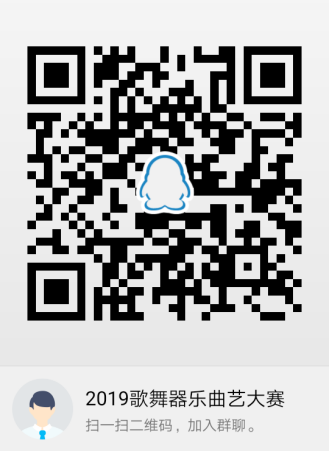 16.第五届河南省中等职业学校学生素质能力大赛走向职场类手工制作比赛方案一、比赛项目 手工制作（个人赛） 二、比赛内容 1．纸艺、布艺、编织、雕塑（材质不限）、工艺品制作任选其一或多种材料综合使用。 2．材料自备，作品最长端尺寸不超过0.5米。 3．时间：180分钟。 三、比赛要求 比赛以现场制作的方式进行，每位选手在规定时间内按要求完成作品。 1．参赛选手应严格遵守赛场纪律，服从指挥，着装整洁，仪表端庄，文明礼貌。各参赛队应团结、友好、协作、互助。 2．比赛过程中如发现问题，由领队向组委会提出陈述，其他任何人不得与大赛工作人员直接交涉。 3.比赛严禁冒名顶替、弄虚作假，一经查实取消比赛资格和成绩。 4.参赛选手需提前10分钟检录入场，入场时出示参赛证和身份证并按指定位置参加比赛。迟到30分钟者，取消比赛资格；比赛开始30分钟后，选手方可离开赛场。  5.选手完成作品后，按要求在作品上粘贴本人考号，并放置本人操作台后方可离场，作 品上不得有任何暗示选手身份的记号或符号，否则取消比赛成绩。 6.比赛过程中选手不得携带任何参考资料；作品不得使用成品或者半成品作为组成部 分。 7.比赛过程中不得擅自离开赛场，如有特殊情况，需征得考务人员同意。 8. 比赛在规定时间结束时，参赛选手应立即停止操作，不得以任何理由拖延比赛时间。 9.比赛结束后，参赛选手作品及其知识产权归大赛组委会所有，即认可大赛组委会有权 处置作品。 四、比赛评判 河南省中等职业教育技能大赛组委会组织专家，以教育部和省教育厅颁发的相关专业教学标准为依据，按照评分标准进行客观、公正的评判。 五、评分方法与标准 本次比赛采用专家赛后评分的方法。 评分标准： 1、作品能反映积极健康的精神风貌，具有民族特色和地域文化特点。 2、作品具有一定的独创性，构思新颖，细致美观。 3、作品可体现绿色环保，传统工艺推陈出新，与新技术有机结合。    4、作品源于生活，题材与形式面向市场，具有一定的的市场应用价值。 六、组队与报名 以各省辖市、省直管县（市）为单位组队，各省属中等职业学校（含省属高等学校中专部，下同）单独组队。每省辖市可组织2个代表队，每队限报2人，每校参赛选手不得超过2人；每省直管县、省属职业学校可组织1个代表队，每队限报2人。 需提前将纸质报名表及参赛选手1寸证件照1张寄到协办学校，电子报名表发到协办学校邮箱。报到时须携带学生证、身份证原件及省招办录取审批表电子学籍表复印件各1份。 七、协办单位、比赛时间及地点 协办单位：河南省幼儿师范学校 比赛时间：2019年10月25日报到，26-27日比赛 比赛地点：河南省幼儿师范学校 详细地址：郑州市金水区经七路22号河南省幼儿师范学校 联系人：仝高芳，电话：15138656829        马 宁，电话：15936283721 电子邮箱：2287602535@qq.com17.第五届河南省中等职业学校学生素质能力大赛走向职场类主持人比赛方案一、比赛项目主持人比赛二、比赛内容与要求	（一）内容第一项：1.闪亮登场    2.才艺展示第二项：1.即兴抽选场景主持        2.即兴回答（二）要求竞赛内容符合主持人基本要求，具有职业学校特色，充分体现中职学生职业文明素养，形式多样、生动活泼，富有青春活力和时代精神。三、比赛细则满分100分第一项：闪亮登场、才艺展示（40分）闪亮登场要求选手展示富有创意的个人自我介绍。才艺展示选手自备才艺上场展示。要求：1. 装束得体，精神饱满，优雅大方。2. 突出个人气质，语言表达流畅，富有青春活力，普通话标准。3. 语言条理清楚、逻辑严密。4. 才艺内容自选，道具、音乐自备。5. 才艺展示有吸引力，能够把握现场，烘托气氛。6. 两个环节展示时间3-5分钟。第二项：即兴抽选场景主持、即兴问答（60分）选手现场抽取场景，准备3分钟后现场展示。选手在规定时间内回答评委提出的2个问题（即兴主持、随机抽取话题阐述见解、串词说事等）。要求：1. 选手主持过程自然大方、举止得体。2. 即兴主持内容紧扣主题。3. 为了更好的考核选手的语言基本功，即兴主持环节不允许附加背景音乐。4. 选手即兴回答合理，富有逻辑。5. 回答过程反应灵敏，新颖流畅。6. 两个环节展示时间不超过6分钟。四、比赛要求1．各参赛队应按规定时间签到、抽签，抽签确定后的顺序不得更改。未参加签到、抽签者视为自动弃权。2．各参赛选手必须遵守组委会的规定，按时参加开会、抽签、比赛、颁奖过程，遵守会场纪律，不起哄，不喝倒彩，不中途退场，做文明观众。3．个人比赛完成后的选手允许在赛场观摩，尚未参加比赛的选手不允许进入赛场。4．大赛所有选手均为中等职业学校具有正式学籍的在校学生，以及“3+2”分段制和五年一贯制接受中等职业教育阶段的在籍学生，严禁冒名顶替、弄虚作假，一经查出取消竞赛资格。五、比赛评判河南省中等职业教育技能大赛组委会组织专家，以教育部和省教育厅颁发的相关专业教学标准为依据，按照评分标准进行客观、公正的评判。六、组队与报名以各省辖市、省直管县（市）为单位组队，各省属中等职业学校（含省属高等学校中专部，下同）单独组队。每省辖市可组织2个代表队，每队限报2人，每校参赛选手不得超过2人；每省直管县、省属职业学校可组织1个代表队，每队限报2人。报到时须携带学生证、身份证原件及省招办录取审批表复印件各一份。邮寄纸质报名表、汇总表及同底版2寸照片2张；录取审批表及电子学籍表复印件各1份。七、协办单位、比赛时间及地点 协办单位：开封市文化旅游学校比赛时间：2019年10月25日报到，26-27日比赛 比赛地点：开封市文化旅游学校，地址：开封市新区职教路1号联系人：严  菲13849128680        祁  颖 15137899266办公电话：0371-22730329    报名邮箱：kflyxxjwk@126.com（发送电子版报名表）附件：1.即兴问答参考题目      2.即兴模拟场景主持参考题目附件1即兴问答参考题目1.你最欣赏的主持人是谁？请谈谈欣赏他的理由。2.如果你在主持一场大型节目时，突然话筒出现故障，你会怎么做？3.作为大赛主持人，有一位女选手被淘汰，在台上失声痛哭，你怎么办？4.假如你是一场颁奖礼的主持人，在为选手颁奖的时候忘记了邀请颁奖嘉宾的名字，你会如何做？5.作为舞蹈大赛主持人，一段很抒情的音乐被错放成一段很劲爆的音乐，选手要求重新播放，你怎么办？6.你觉得成为一名主持人会给你的人生带来什么样的改变？7.如果你主持一场节目突然冷场，你要怎样去打破这个冷场？8.你为什么想当主持人？9.如果你主持舞林大会时，金星老师说选手违反比赛规则，你怎么做？10.如果主持节目中你的搭档报错了节目名称你会怎么做？11.请推荐一本你最喜欢的书，说明喜欢的缘由。12.你怎样看待本次比赛？13.现场读绕口令：山上五棵树，架上五壶醋，林中五只鹿，箱里五条裤，伐了山上树，搬下架上醋，射死林中鹿，取出箱中裤。14.你认为主持人应该具备哪些综合素质？15.作为主持人，在台上你面临一个紧张到发抖的嘉宾，你该如何安抚？附件2即兴模拟场景主持参考题目   1.挑战主持人大赛 情景：如果你是《挑战主持人》大赛的主持人，你该如何主持?   2.感动中国十大人物 情景：如果你是《感动中国十大人物》颁奖典礼的主持人，在为一    位人物颁奖的时候，你该怎样主持？    3.晚会 情景：假如你是学校元旦文艺晚会的主持人，你该如何主持?    4.推销产品 情景:如果你来推销一件文具产品（具体文具自选），你如何以主持人的身份进行推销?可类似购物频道。    5.新闻播报：假如你是某省气象台的主持人，请你来播报某省最近的的天气情况。    6.人物专访：介绍舞林大会现场评委（金星 郭富城 黄豆豆）。    7.推荐一部你喜欢的动漫，介绍喜欢的理由。    8.假如你是《舌尖上的中国》的主持人，以主持人的身份介绍一道美食。    9.假如你是《动物世界》的主持人，设想一个场景，来主持一期节目。  10.主题类：请以“感恩对手”为题，模拟主持一期节目  11.请把《为爱高歌》、《我相信》、《最初的梦想》三首歌组合在一起进行串联主持。    12.针对当下流量明星刷屏现象，谈谈你对现今娱乐圈的看法。  13.为一个名人做简介（可以是作家、科学家、艺术家、演员）。  14.外景主持：面对镜头，介绍河南某一地区的饮食文化。  15.请你为比赛提供的音乐《超越梦想》完成现场旁白讲解。18.第五届河南省中等职业学校学生素质能力大赛走向职场类模拟应聘比赛方案一、比赛项目 （一）主题：模拟应聘。（二）主要参考教材1.《职业道德与法律》，国家规划教材，高等教育出版社。 2.《礼仪》，河南省中等职业教育规划教材（公共素质教育类），高等教育出版社，河南省职业技术教育教学研究室组织编写。 3．《职业生涯规划》，国家规划教材，高等教育出版社。 二、比赛内容与要求  （一）内容： 1．模拟应聘场景展示。  2．压力面试。 （二）要求： 竞赛内容符合模拟应聘基本要求，具有职业学校特色，充分体现中职学生职业文明素养，形式多样、生动活泼，富有青春活力和时代精神。 三、比赛分值及细则 满分100分 （一）模拟应聘场景展示（70分） 1.礼仪要求（20分） （1）装束得体，精神饱满，优雅大方（10分）。 （2）表演要充分体现职业礼仪基本姿态，入场、退场规范（10分）。 2.模拟应聘要求（50分） （1）展示前向评委提供展示说明书（5分）。 （2）职业特点突出，角色定位准确（15分）。 （3）模拟应聘真实性强，自然、流畅、富有青春活力（10分）。 （4）结合专业自设场景（5分）。 （5）普通话标准、流畅，语言条理清楚、逻辑严密（5分）。 （6）选手要沉着自信，冷静应对，有礼有节，不卑不亢（5分）。 （7）展示时间为4-6分钟。（5分） （二）压力面试（30分） 1．每组选派一名选手参加压力面试，按工作人员要求抽签、确定题目，根据题目要求，做出回答（具体题目见附件）。 2．每位选手两道题目（其中第1题为必答，2-10题抽答一题）。 3．回答时间为2～3分钟。 四、比赛要求 1．各参赛队应按规定时间签到、抽签，抽签确定后的顺序不得更改。未参加签到、抽签者视为自动弃权。选手抽签之后、进场比赛之前禁止离开候赛室，禁止与外界联系，否则视为作弊。 2．各参赛选手必须遵守组委会的规定，按时参加开会、抽签、比赛、颁奖过程，遵守会场纪律，不起哄，不喝倒彩，不中途退场，做文明观众。 3.大赛所有选手均为中等职业学校具有正式学籍的在校学生，以及“3+2”分段制和五年一贯制接受中等职业教育阶段的在籍学生，严禁冒名顶替、弄虚作假，一经查出取消竞赛资格。 五、比赛评判 河南省中等职业教育技能大赛组委会组织专家，以教育部和省教育厅颁发的相关专业教学标准为依据，按照评分标准进行客观、公正的评判。 六、组队与报名 以各省辖市、省直管县（市）为单位组队，各省属中等职业学校（含省属高等学校中专部，下同）单独组队。每省辖市可组织两组学生参赛，每组以学校为单位组队，不得跨校组队，两组不得为同一学校。每省直管县（市）、省属中等职业学校每单位各组织一组学生参赛，每组限报2-4人。 为便于做好赛务组织安排，请将身份证复印件（正反面）和省招办录取审批表复印件各1份，与报名表一起邮寄至协办学校，电子版报名表和汇总表请以省辖市、直管县（市）、省属学校为单位发送至指定邮箱，逾期不候。选手比赛时请携带身份证和学生证原件以备查验。 各省辖市、省直管县（市）、省属职业学校要严格进行资格审查，选送符合条件的选手报名参加本赛项比赛。 七、协办单位、比赛时间及地点 1.协办单位：平顶山职业技术学院 2.比赛时间：2019年10月25日报到，26日—27日比赛。 3.比赛地点：平顶山职业技术学院新校区 4.联系方式： 联系人：朱艳燕    0375-7066060  13781849822 邮编：467000，大赛专用电子邮箱：13303755366@163.com 邮寄地址：平顶山市城乡一体化示范区长安大道西段平顶山职业技术学院 为方便比赛相关事务通知，请各学校安排赛事负责人加入QQ群，有关事务将通过QQ群通知。 QQ群号：159727690 二维码： 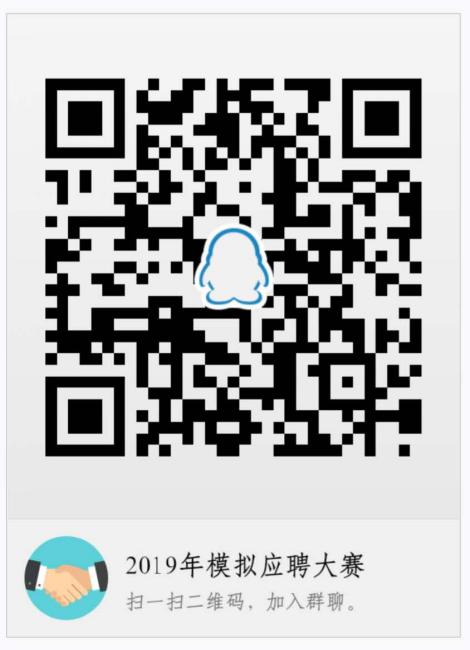 附件 压力面试参考题目 1．谈谈你的职业规划。  2．结合自己所学专业，谈谈你对“匠心筑梦”的理解。 3.在校期间，你参加过哪些志愿者活动？通过参加活动你得到了哪些锻炼？ 4．国家主席习近平曾就加快职业教育发展作出重要指示,强调“加快发展职业教育, 让每个人都有人生出彩机会。”请谈谈你最出彩的一次经历。 5．你为什么选择我们公司？  6．面对将要从事的工作，你有哪些可预见的困难？  7．如果我们录用你，你将怎样开展工作？  8．面对一项具体的工作，如果你的想法与上级意见不一致，你将怎么办？ 9．我们为什么要录用你？  10．你如何处理好与同事及领导之间的关系？附件2第五届河南省中等职业学校学生素质能力大赛参赛选手报名表参赛项目            附件3评分项目评分项目分值主题（20分）积极、健康、向上10分主题（20分）弘扬传统文化，能贴近生活，有深度10分节目编排团队合作（30分）情节跌宕起伏，矛盾冲突明显15分节目编排团队合作（30分）服装、道具齐全合适，演员出场有序10分节目编排团队合作（30分）时间12--15分钟（超时1分钟扣1分，时间不足1分钟扣1分，以此类推）5分表演技巧（40分）举止：大方、自然10分表演技巧（40分）表情：丰富、到位10分表演技巧（40分）动作：得体、舒畅10分表演技巧（40分）语言：恰当、生动10分效果（10分）总体效果10分项目故事主题语言表达态势综合评价要求故事内容紧扣主题，条理清晰，思想积极向上，富有真情实感。故事稿件应为原创不得抄袭。脱稿，普通话标准，口齿清楚，生动流畅，富有感染力，时间运用恰当。仪表服饰整洁，面部表情自然得体，动作手势恰当。据选手临场表现做综合评价。分值40401010项目内容语言结构卷面要求主题鲜明突出，内容具体，感情真挚，符合作文要求。语言流畅，用词准确，形象生动，不写错别字，正确使用标点符号。结构完整，条理清晰。卷面整洁，书写工整。分值4035205项目格式内容语言排版要求1.格式规范2.符合文种写作要求1.内容充实2.条理清楚3.符合文体要求1.用词准确2.语言简洁平实1.版面整洁2.符合排版要求分值30分25分25分20分项目命题操作创意创作分值（总分100分）7030说明本部分由若干个命题构成，命题数量决定每一个命题的分值。每个命题的分值=70÷命题数量。本部分只有一个命题，考察Excel知识的灵活应用能力。组成部分分值评分要素评分标准内 容401.主题突出、内容完整:作品内容能够清晰、准确地表达并再现素材的精要。2.结构合理、逻辑顺畅，过渡恰当；整体风格统一流畅、协调。3.紧扣主题：模版、版式、作品的表现方式能够恰当地表现主题内容。31-40分内 容401.主题突出、内容完整:作品内容能够清晰、准确地表达并再现素材的精要。2.结构合理、逻辑顺畅，过渡恰当；整体风格统一流畅、协调。3.紧扣主题：模版、版式、作品的表现方式能够恰当地表现主题内容。21-30分内 容401.主题突出、内容完整:作品内容能够清晰、准确地表达并再现素材的精要。2.结构合理、逻辑顺畅，过渡恰当；整体风格统一流畅、协调。3.紧扣主题：模版、版式、作品的表现方式能够恰当地表现主题内容。11-20分内 容401.主题突出、内容完整:作品内容能够清晰、准确地表达并再现素材的精要。2.结构合理、逻辑顺畅，过渡恰当；整体风格统一流畅、协调。3.紧扣主题：模版、版式、作品的表现方式能够恰当地表现主题内容。0-10分技 术251.作品中使用文本、图片、表格、图表、图形、动画、音频、视频等表现工具；可使用超链接或动作功能，不使用不扣分。2.各表现手法及工具运用恰当、服务主题。3.整部作品的播放流畅，运行稳定、无故障。19-25分技 术251.作品中使用文本、图片、表格、图表、图形、动画、音频、视频等表现工具；可使用超链接或动作功能，不使用不扣分。2.各表现手法及工具运用恰当、服务主题。3.整部作品的播放流畅，运行稳定、无故障。12-18分技 术251.作品中使用文本、图片、表格、图表、图形、动画、音频、视频等表现工具；可使用超链接或动作功能，不使用不扣分。2.各表现手法及工具运用恰当、服务主题。3.整部作品的播放流畅，运行稳定、无故障。6-11分技 术251.作品中使用文本、图片、表格、图表、图形、动画、音频、视频等表现工具；可使用超链接或动作功能，不使用不扣分。2.各表现手法及工具运用恰当、服务主题。3.整部作品的播放流畅，运行稳定、无故障。0-5分艺 术201.整体界面美观，布局合理，层次分明，模版及版式设计，富有新意，有较强的表现力和感染力，总体视觉效果好。2.作品中色彩搭配合理协调，表现风格引人入胜；文字清晰，字体的设计和排版恰当。16-20分艺 术201.整体界面美观，布局合理，层次分明，模版及版式设计，富有新意，有较强的表现力和感染力，总体视觉效果好。2.作品中色彩搭配合理协调，表现风格引人入胜；文字清晰，字体的设计和排版恰当。11-15分艺 术201.整体界面美观，布局合理，层次分明，模版及版式设计，富有新意，有较强的表现力和感染力，总体视觉效果好。2.作品中色彩搭配合理协调，表现风格引人入胜；文字清晰，字体的设计和排版恰当。6-10分艺 术201.整体界面美观，布局合理，层次分明，模版及版式设计，富有新意，有较强的表现力和感染力，总体视觉效果好。2.作品中色彩搭配合理协调，表现风格引人入胜；文字清晰，字体的设计和排版恰当。0-5分创 意151.主题风格（包括模版设计、版式安排、色彩搭配等）新颖，构思独特，设计巧妙，具有想像力和表现力。2.作品原创成分高，具有鲜明的主题个性。12-15分创 意151.主题风格（包括模版设计、版式安排、色彩搭配等）新颖，构思独特，设计巧妙，具有想像力和表现力。2.作品原创成分高，具有鲜明的主题个性。7-11分创 意151.主题风格（包括模版设计、版式安排、色彩搭配等）新颖，构思独特，设计巧妙，具有想像力和表现力。2.作品原创成分高，具有鲜明的主题个性。4-6分创 意151.主题风格（包括模版设计、版式安排、色彩搭配等）新颖，构思独特，设计巧妙，具有想像力和表现力。2.作品原创成分高，具有鲜明的主题个性。0-3分项目标准分值主题内容内容积极、健康、向上，主题突出，题材新颖。（10分）技能技巧歌曲类：吐字清晰，发音准确、音色优美、节奏稳定、旋律流畅、情感到位（60分）技能技巧舞蹈类：动作协调、节奏准确、舞姿优美、风格鲜明、情绪饱满、技巧娴熟。（60分）技能技巧器乐类：基本功扎实，演奏姿势、方法正确；音准好，节拍、节奏准确；演奏连贯、流畅，精神面貌好，富有感染力；结构完整，突出乐曲的演奏风格。（60分）技能技巧曲艺类：表演生动流畅，感染力强。（60分）表演效果能以艺术的形式，准确、鲜明、生动地表现出节目的主题思想。表演流畅，现场发挥好，具有一定的艺术感染力。（20分）综合表现根据服装服饰、舞台效果、精神面貌、出场退场秩序等综合表现进行评价。（10分）姓   名性  别性  别年龄照片民   族身份证号身份证号学籍号照片所在学校照片学校地址照片邮    编联系电话传    真传    真所学专业所在年级指导教师姓名指导教师姓名领队姓名领队电话指导教师电话指导教师电话参赛项目学校意见（选手所在学校填写）                                 盖   章                                 2019年  月  日                                 盖   章                                 2019年  月  日                                 盖   章                                 2019年  月  日                                 盖   章                                 2019年  月  日                                 盖   章                                 2019年  月  日                                 盖   章                                 2019年  月  日                                 盖   章                                 2019年  月  日省辖市意见                                 盖   章                                 2019年  月  日                                 盖   章                                 2019年  月  日                                 盖   章                                 2019年  月  日                                 盖   章                                 2019年  月  日                                 盖   章                                 2019年  月  日                                 盖   章                                 2019年  月  日                                 盖   章                                 2019年  月  日大赛组委会审核意见    盖   章2019年  月  日    盖   章2019年  月  日    盖   章2019年  月  日    盖   章2019年  月  日    盖   章2019年  月  日    盖   章2019年  月  日    盖   章2019年  月  日第五届河南省中等职业学校学生素质能力大赛报名汇总表第五届河南省中等职业学校学生素质能力大赛报名汇总表第五届河南省中等职业学校学生素质能力大赛报名汇总表第五届河南省中等职业学校学生素质能力大赛报名汇总表第五届河南省中等职业学校学生素质能力大赛报名汇总表第五届河南省中等职业学校学生素质能力大赛报名汇总表参赛项目姓名所在学校联系电话指导教师指导教师电话